ANEXO N° 7: CARTA DE ACEPTACIÓN DE LA INSTITUCIÓN U ORGANIZACIÓN OBJETO DEL ANALISIS PROPUESTO EN EL MARCO DEL PROYECTO.*Esta carta de aceptación, debe presentarse por cada institución objeto del proyecto.En____________ (Región), _____(Fecha) acepto que la institución____________________ RUT___________   realice las gestiones y/o estudios en la institución______________ RUT ____________en el marco del Concurso “Fondo Chile de todas y todos 2016”Nombre y Firma del representante legal________________________________(Región),__________(Fecha)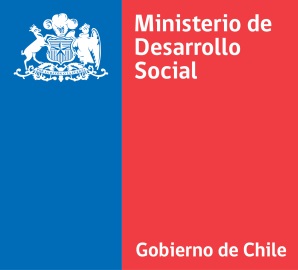 